                                  ICIDA-2023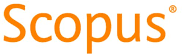 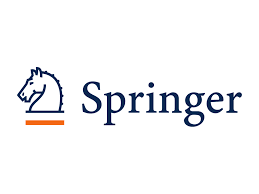 2nd International Conference on Innovations in Data AnalyticsOrganized byEminent College of Management and Technology (ECMT), West Bengal, India in collaboration with International Knowledge Research Foundation (IKRF)Technically Sponsored by:Scientific Innovation Research Group (SIRG), EgyptScientific Research Group in Egypt (SRGE), EgyptSETIT Research Lab.  Sfax University –TunisiaCI2S lab, Buenos Aires, Argentina                                  29th -30th November, 2023 (Hybrid Mode)              ************** CALL FOR PAPERS **************         Conference Website:  http://icida.ikrf.in  SPECIAL SESSIONDesigning of AIML (Artificial Intelligence and Machine Learning) and Convolutional Neural Network (CNN) Based Architectures and Its Various Applications in the Field of EngineeringSESSION ORGANIZERS:SESSION DESCRIPTION:The Special Issue aims to present the latest research advancements and challenges in the field of Artificial Intelligence and Machine Learning (AIML). The focus is on exploring new AIML and Convolutional Neural Network (CNN) based architectures and techniques for improving their performance and efficiency, as well as case studies and practical applications in various domains such as computer vision, pattern recognition, speech recognition, natural language processing, and others. Deep learning models have become more robust to variations in input data, such as changes in lighting or viewpoint. Researchers have developed new architectures for deep learning models, such as Convolutional Neural Networks (CNNs) and Recurrent Neural Networks (RNNs) that have proven to be highly effective in a variety of AIML and Deep Learning-based tasks. Researchers have developed techniques to transfer the knowledge learned by deep learning models from one task to another task, which has enabled the development of models that can recognize patterns in a wide range of domains. Despite these advancements, there are still several key challenges that need to be addressed in the field of AIML and Deep Learning. Some of these challenges include generalization, interpretability, adversarial examples, privacy and security, and complexity. Overall, the field of AIML and Deep Learning is constantly evolving with new research and advancements, and these challenges will continue to be the focus of research in the years to come.RECOMMENDED TOPICS:Topics to be discussed in this special session include (but are not limited to) the following:Image recognition tasks such as object detection, image classification, and semantic segmentation using deep learning;Video recognition such as action recognition, activity recognition, and video captioning using deep learning;Audio recognition such as speech recognition, speaker identification, and music classification, using deep learning;Transfer learning techniques to transfer the knowledge learned by deep learning models from one task to another task, which can be used to improve performance or reduce the need for labeled data;Explainable AI techniques to make deep learning models more interpretable, such as feature visualization and attention mechanisms;Edge computing techniques to deploy deep learning models on resource-constrained devices, such as smartphones, IoT devices, and embedded systems;Designing of Geographical Information Systems using Machine Learning techniques;Design and implementation of CNN-based cloud network traffic estimation;Designing of CNN-based architectures for Disease Recognition for human body, flora, and fauna (vegetables, fruits, flowers, fishes, chicken);Freshness gradient design by AIML techniques for various fruits, vegetables, or any eatables.PUBLICATION AND SUBMISSION PROCEDUREThe conference aims at carrying out double-blind review process. The papers submitted by the authors will be assessed based on their technical suitability, the scope of work, plagiarism, novelty, clarity, completeness, relevance, significance, and research contribution. The conference proceedings will be published in Springer Lecture Notes in Networks and System (LNNS) Series, now indexed by: ISI Proceedings, DBLP. Ulrich's, EI-Compendex, SCOPUS, Zentralblatt Math, MetaPress,  Springerlink. Some of the selected high-quality papers of ICIDA 2023 with extended versions will be published in any one of the reputed journals (indexed by SCOPUS, SCIE, ACM Digital Library, DBLP, WOS) from International Publishers.Paper submission system of easy chair: https://cmt3.research.microsoft.com/ICIDA2023NOTE: While submitting the paper in this special session, please specify [Designing of AIML (Artificial Intelligence and Machine Learning) and Convolutional Neural Network (CNN) Based Architectures and Its Various Applications in the Field of Engineering] at the top (above paper title) of the first page of your paper.DEADLINE TO REMEMBER: 30th July 2023* * * * * *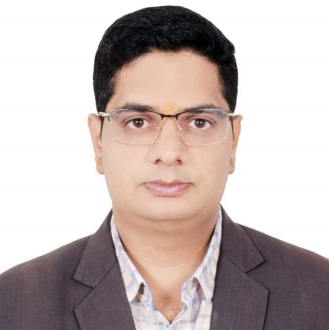 Dr. Piyush Kumar PareekProfessor and Head , Department of Artificial Intelligence and Machine Learning and IPR CellNitte Meenakshi Institute of Technology Bengaluru Indiapiyush.kumar@nmit.ac.in